                                        График проведения промежуточного контроля Кафедра «Технология консервирования»                              Зав. каф. TK                  			Коджегулова Д.А.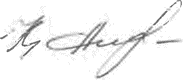 №ДисциплинаФИО преподавателяГруппаВремяДатаАуд.1Законодательное регулирование производства пищевых продуктовКоджегулова Д.А.ССП(б)-1-2111:0013.03.232/2052Пищевая микробиология 2Коджегулова Д.А.ТПППРС(б)т-1-21(22)(ТК), ТПППРС(б)-1-21(ТК),16:0013.03.232/2053Контроль качества готовой продукциис (по отраслям). Органолептический анализ Коджегулова Д.А.ТПППРС(б)-1-20(ТК),08:0015.03.232/2054Оценка соответствия Коджегулова Д.А.ССП(б)-1-209:3016.03.232/2055Продовольственная безопасность и безопасность сырья и пищевых продуктов  Кожобекова К.К.ТПППРС(б)- 1-20(ТК)ТПППРС(б)- 1-20(ХМК)ТПППРСг(б)- 1-20(ХМК)11:0014.03.232/2056Микробиология Кожобекова К.К.ТПООП(б)-1-20ТПООП(б)-ИСОП-1-21ТПООПрг(б)-1-2111:0015.03.232/2057Микробиология  Кожобекова К.К.ТПООП(б)кырг-1-2011:0016.03.232/2058                                                                                                                                                                                                                                                                                                                                                                                                                                                                                                                                                                                                                                                              Технология и организация продуктов питания  Алымкулова Н.Б.ССП(б)-1-2109:3015.03.23 2/1049Маркировка, обозначение и информация для потребителей Алымкулова Н.Б.ССП(б)-1-2011:0017.03.232/10410Микробиология Джамаева А.Э.ТМО(б)-1-2011:0015.03.232/10411Технология разработки стандартов и нормативной документации Сырымбекова Э.А. ССП(б)-1-2009:3015.03.232/105